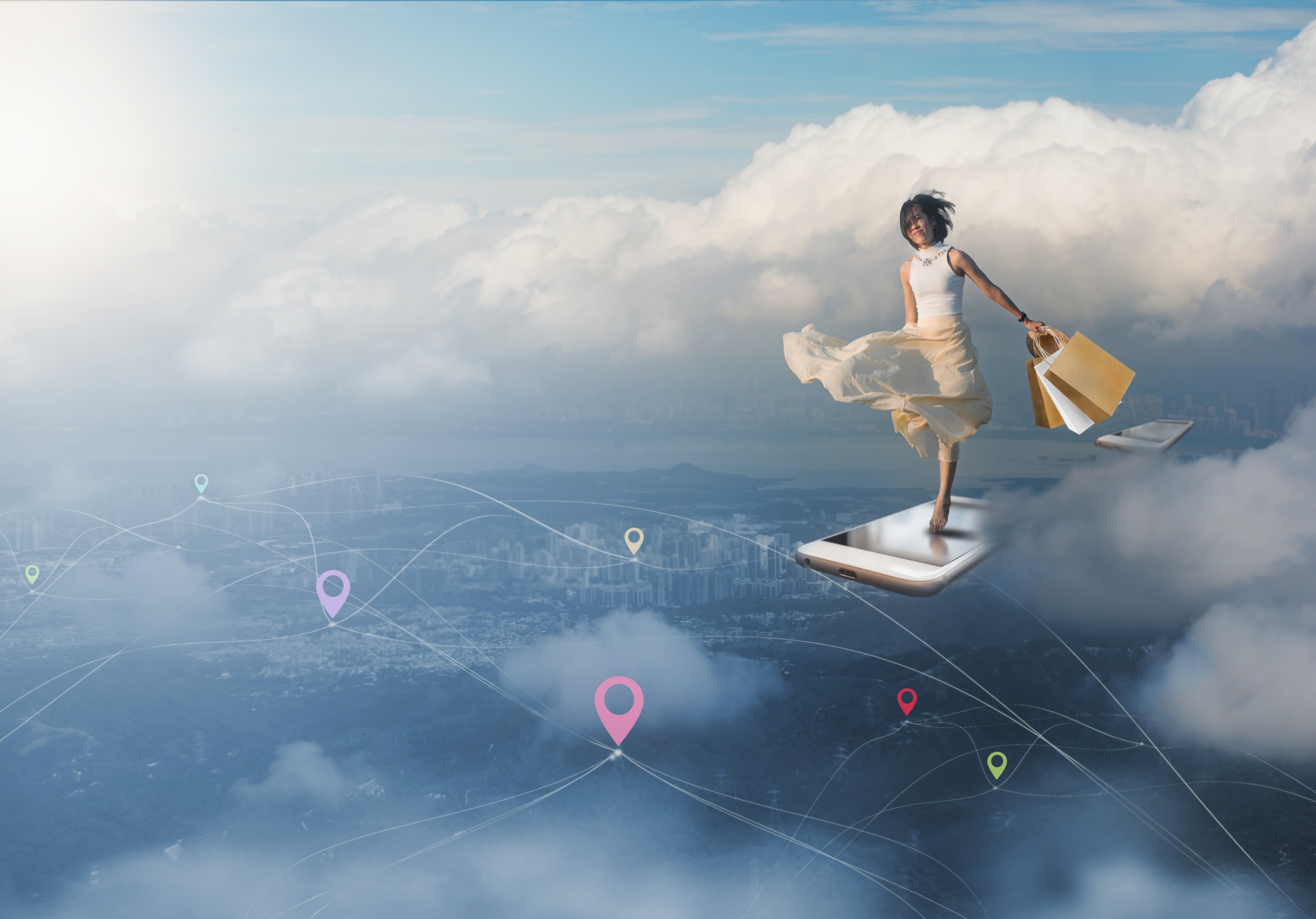 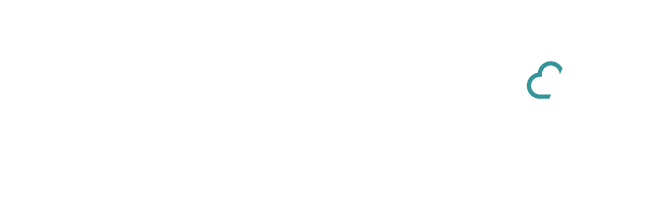 Qualification
This methodology is especially suitable for wholesalers, distributors and agents in the fashion industry working in apparel, sportswear/-gear and accessories.Customers that can be implemented with this approach have a straightforward administration process and they are willing to adapt to the way the system works. The customer should be attracted to a simple, intuitive and easy-to-use solutionMigrations from legacy systems are a risky part of an implementation. Therefore, the migration that is supported as part of this implementation is very limited. A customer should be willing to manually convert the most important data from the legacy system and leave the old data in the old system. Because a lot of customers their collections renewed every season it should be possible to start with K3|pebblestone for the coming collection.Prerequisites
There are some very important prerequisites to implement a new customer in such a short timeframe.Firstly, an experienced implementation consultant, who sticks to the standard way of working, makes the difference between a successful implementation and a failure. The implementation consultant has a different approach towards the customer. Where a traditional project consultant asks the customer what they need, the implementation consultant tells the customer how K3|pebblestone is intended to work, but without neglecting the customer’s needs. The k3|pebblestone videos can guide the consultant to stick to the standard and these can also be used when explaining the solution to the customer. Secondly, the implementation consultant is responsible for delivering the complete setup on time. Therefore, the consultant needs some project management skills, and because the schedule is often ambitious the consultant must also be able to say “no” or at least “not now”. Of course, with a mutual consent, between the consultant and the one responsible for the implementation at the customer’s side, plans can be adjusted. But the consultant should be able to make their own risk assessment for those adjustments, in terms of complexity and making a good estimation of the additional hours that are necessary to fulfil the additional needsAn implementation in 56 hours is quite ambitious. Therefore, setting up K3|pebblestone from scratch is not possible. This means that K3|pebblestone needs to be set up in such a way that it can be used as a quick start for each new customer that is implemented. Each partner needs a localised quick start database. Within this database a clear distinction should be made between:Data and settings that cannot be changed during a customer implementation (being the prerequisites for the implementation methodology), andData and settings that can be adjusted during an implementation. The trick however is to find out on time when changes are necessary. Some implementation choices are made during the actual setup; however, the time-consuming changes need to be known before the implementation schedule is signed. To standardise the implementation choices that are or are not offered to the customer RapidStart tools are made available as a guidance through the implementation process.With K3|pebblestone Cloud, we have facilitated our reselling partners in creating a preconfigured implementation database as much as we could by providing a very complete toolset, with:Fashion-specific role centrePreconfigured dashboards, and a lean and clean page configuration to make our solution easy-to-use and easy-to-learn. The UI in this profile is very clean and lists all functionality that is part of the standard implementation. From a finance and fashion perspective, the solution is completely preconfigured, among others with the finance posting groups, the chart of accounts, tariff numbers for the fashion, size ranges (as examples) and configuration templates to create customers, vendors and items efficiently. For the setup and implementation choices, specific RapidStart packages and RapidStart templates are available that can be used to store the implementation decisions and to validate them with the key-users in an early stage of the implementationWhat is in scope?
Completing an implementation of K3|pebblestone in only 56-hours is quite ambitious, and there is not much room for surprises and doing more than is planned. It is therefore very important to manage the customer’s expectations of what they will get during the first implementation cycle.The 56-hour implementation plan focuses on the basic wholesale processes of the customer.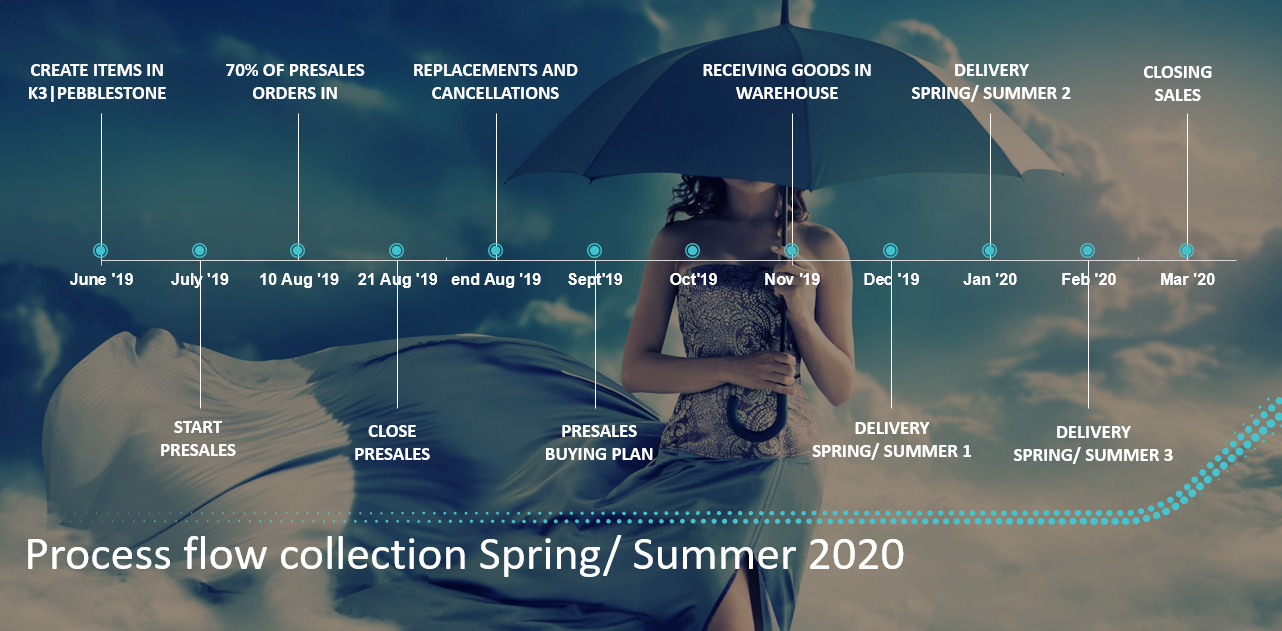 The implementation starts with creating the collection and then starting preparations for the presales ordering until the final closing of the season. All the steps in between, such as the generation and placing of purchase orders, delivery planning and the actual deliveries are supported if they match the qualification conditions as described in the previous chapter. It is important to avoid extending or renegotiating the initial scope. Changing the scope conflicts with the idea of applying a proven concept and often results in an unsatisfied customer. The implemented elements must be in place before most other processes can be initiatedWithin the scope of this methodology the following data is setup in K3|pebblestoneItem CustomersVendorsCustomer invoices Starting balancesIn addition, the users are trained to:Write sales ordersCreate and handle purchase orders, using the Presales Plan and Requisition WorksheetPrepare and handle receipts and shipments, using the Receipt and Delivery WorksheetsInvoice sales and purchase orders Handle the financial administration, such as reconciliation, handling payments, VAT & ICT declarationCreate Replacements and CancellationsConverting data from an existing legacy system into K3|pebblestone is a risky part of the implementation, especially because the key users are supposed to perform these steps themselves. This requires some skills in Excel, especially if a lot of data must be migrated. Best practice is to set a maximum number of hours the implementation consultant spends on supporting the data migration. More hours are possible but result in a changed implementation schedule and the additional hours are charged. In the RapidStart toolkit, the fields that can be imported are preconfigured, but it is the task of the implementation consultant to highlight the data structure of K3|pebblestone and the restrictions (e.g. field lengths) of the fields.For smaller customers, it is best practice to manually add the old customers into K3|pebblestone. The advantages are that the customer base is cleaned up and the risk of the conversion failing is limited. It’s also a good training exercise.Never allow customizations from the legacy system to be taken over as part of this initial implementation.What is out of scope?The following topics are out to scope, but a team of dedicated Developers and Business Consultants are working every day to extend the scope. Please check for the most updated status with the Product Manager of K3|pebblestone Cloud if there is anything missing. This customer feedback is highly appreciated.Power BIPDM (Product Data Management)Advanced PLM (Product Lifecycle Management), basic PLM (Item Phases) is part of K3|pebblestone CloudLanded CostPrivate LabelProductionCorporate WearWarehouse ManagementRetail ManagementIntercompanyPrepacksTrafficOmni-channel Connection Platform through API’sNotification CenterImplementation GuideIntroduction
An implementation of a new solution has a big impact on a customer’s employees. Not only do they have to get acquainted with a new solution, but their day-to-day business does not stop. This means that a 7-day implementation cycle cannot be done in 7 consecutive days. The idea is that the implementation consultant will spend 56 hours in total on the customer’s implementation. The customer’s employees will however have to spend a lot of hours as well, especially the key-users. The total time of the implementation shouldn’t exceed the 10 weeks.The key-users will come from different departments and are referred to in this document by the following abbreviations:
It is therefore recommended to create a realistic implementation guide together with an assigned person on the customer side who will be responsible for the entire implementation (the implementation owner). This implementation guide is completed during a meeting on the first day of the implementation. In preparation for the implementation a questionnaire is completed and then a plan is made to set the dates of the various training sessions. Each training session is followed by a period where the customer employees must complete the setup of the parts that have just been trained on. For example, in one of the first training sessions, the sales representatives are trained to register the customers in the system. Before the next training session, those users should have entered all the customers in K3|pebblestone. In the meeting with the implementation owner, the implementation consultant must estimate how long it will take the users to complete the setup of each stage. The questionnaire can be used to make good estimations using general questions such as the number of customers and vendors, and the size of the collection(s).When the implementation owner has very ambitious goals, ask one key user to represent the users when planning. Their commitment is crucial, and it is important that all parties realize that in most cases, activities must be done in addition to their normal tasks. This is also a good moment to explain that that the next training session will not happen if the planned setup is not completed. This means that the session must be re-planned and will probably lead to delays in the entire implementation cycle.In the following sections, a detailed description of the steps that are part of the implementation is given. Every implementation consultant has their own preferences and local conditions might ask for another sequence or additional topics. The plan below illustrates all the topics that should be included in the training.Day 1: Kick-off, Introduction and Finance (Part 1)
Topics on Day 1:Implementation guide and Wholesale process overview.Basic setup data via Assisted Setup.Basic Financial setup: Chart of Accounts and Posting Groups setup.General setupsWholesale process overview:Pre-requisites for Day 1To make sure that we cover all the topics planned for day 1, it is essential to watch the following E-learning videos and make sure that you prepare questions if you have any.Demo videos:K3|pebblestone Item click hereItem Phases within K3|pebblestone click hereSales Prices click hereSales ordering with K3|pebblestone click hereK3|pebblestone Presales Plan click hereCancellations and Replacements within K3|pebblestone click herePurchase orders creation within K3|pebblestone click hereEnd of season Cancellations within K3|pebblestone click hereK3|pebblestone Item Supply Planning click hereK3|pebblestone Delivery Plan click hereInstruction video K3|pebblestone Setup Wizard click hereOverview of the most important no. series (check No. Series)Day 2: Prepare data import and CustomersTopics on Day 2:Preparation for the data import (Items, Customers, Vendors).Setup of templates for CustomersImport CustomersNavigate through the system How to select more records in a listHow to filters and export to ExcelHow to customize the Role CentreSign-off the Chart of Accounts and Posting Setup.To make sure that we cover all the topics planned for day 2, it is essential to watch the following E-learning videos and make sure that you prepare questions if you have any.Pre-requisites day 2Demo Videos:K3|pebblestone ItemItem Phases within K3|pebblestoneInstruction Video:K3|pebblestone Setup WizardOnline Academy:Sales Customer creationPurchase Vendor creationItem Management Item CreationStylesColorsColor GroupsSizesItem categories SeasonsBrandsCollectionsGendersCompositionsDay 3: Vendors and Items (Part 1)Topics on Day 3:Setup of templates for VendorImport of VendorsSetup of templates for ItemsImport of ItemsPre-requisites Day 3All Customers are entered in the system. To make sure that we cover all the topics planned for day 3, it is essential to watch the following E-learning videos and make sure that you prepare questions if you have any.Demo Videos:K3|pebblestone ItemItem Phases within K3|pebblestoneOnline Academy:Item Management Item CreationStylesColorsColor GroupsSizesItem categories SeasonsBrandsCollectionsGendersCompositionsItem PhasesPurchaseVendor CreationDay 4: Item (Part 2) and Sales Prices Topics on Day 4:Setup templates for ItemsItem importCreation of general and customer specific prices and discountsCreation of general and vendor specific prices and discountsPre-requisites Day 4All Customers and Vendors are entered in the system. To make sure that we cover all the topics planned for day 4, it is essential to watch the following E-learning videos and make sure that you prepare questions if you have any.Demo Videos:K3|pebblestone ItemItem Phases within K3|pebblestoneSales PricesOnline Academy:Item Management Item CreationStylesColorsColor GroupsSizesItem categories SeasonsBrandsCollectionsGendersCompositionsItem PhasesPricing in different currenciesSalesCustomer Price GroupsCustomer Discount GroupsOrder Type PricingDay 5: Sales orders, Cancellations and ReplacementsTopics on Day 5:Presales and NOOS orderingOrdering for DistributorsPresales planCreate Replacements and CancellationsPre-requisites Day 5All Customers, Vendors and Items are entered in the system. To make sure that we cover all the topics planned for day 5, it is essential to watch the following E-learning videos and make sure that you prepare questions if you have any.Demo Videos:Sales ordering within K3|pebblestone K3|pebblestone Presales PlanCancellations and Replacements within K3|pebblestoneOnline AcademySalesOrder TypeSales Order creationBatch op and release Sales OrdersPurchaseCancellations and ReplacementsEnd of Season CancellationsDay 6 Purchase, Delivery and Returns Topics for Day 6:Create Purchase orderSupply planning and ReceivingDelivery the collection to the customerReturn Sales orders, Return Purchase orders and Credit memosPre-requisites Day 6To make sure that we cover all the topics planned for day 6, it is essential to watch the following E-learning videos and make sure that you prepare questions if you have any.Demo videos:K3|pebblestone Presales PlanPurchase Order creation within K3|pebblestoneK3|pebblestone Item Supply PlanningK3|pebblestone Delivery Plan Online AcademyItem ManagementItem Supply PlanningPurchasePurchase Order creation through Presales PlanPurchase Order creationLogisticsDelivery Worksheet creationDay 7: Finance (Part 2)Topics for Day 7:General JournalsFiscal year closing and VAT setupStock adjustmentsCost invoicesSales Invoices, Purchase Invoice and RemindersGo-live supportReserve 7 hours after the complication of the implementation and training of K3|pebblestone to assist the customer during the Go-live (remote).KEYKey UserSDSales DepartmentPDPurchase DepartmentWDWarehouse DepartmentFDFinance Department / AccountingALLAll K3|pebblestone UsersTaskEstimated time (mins)AttendeesNotesKick off and Introduction:Overview of the Implementation guide and planning the meetings ahead.60ALLAssisted Setup Wizard30KEYWalk through the assisted setup wizard and answer questions.Small Break15Assisted Setup Wizard90KEYWalk through the assisted setup wizard and answer questions.Lunch Break30Chart of Accounts and Posting Groups Setup 60KEY/FDThe following documents need to be shared and signed off before the next implementation day starts:- Chart of Accounts- Posting SetupIf we want to continue this way of implementing the solutions the changes to this setup are very limited. Changes in this setup have a big impact. Number Series validation30KEYNumber series can be used to assign unique numbers to customers, items and sales orders. After setting up the number series the assignment of numbers is done automatically.  K3|pebblestone has predefined No. Series. The most important No. Series are listed below. Small Break15Company logo15KEYAdd the Customer Information and import the customer logo.Ask questions, if necessary, about setup:- Warehouse setup
- Sales & Receivables setup
- Purchase & Payables setup
- Inventory setup
- Pebblestone Fashion setup75KEYCreate a list of the possible questions that could potentially require a different setup. Check locations (standard available CW and Return). It is advisable to limit the number of locations.Review Day 1Total hours spent7 hoursCodeDescriptionExplanationStarting No.Ending No.VENDVendorsVendor nos.100999CUSTCustomersCustomer nos.10009999ITEMItemsItem nos.1000099999CONTContactsContact nos. (customers and vendors)100000999999S-ORDSales OrdersSales Order Confirmation nos.101001101999S-SHPTPosted Sales ShipmentsPosted Sales Shipments (Pick tickets)102001102999S-INV+Posted Sales InvoicesSales Invoices created from sales orders103001103999S-CR+Posted Sales Credit MemosPosted Customer Credit Memo104001104999S-REM+Issued RemindersIssued (Posted) Customer Payment Reminders105001105999P-ORDPurchase OrdersPurchase Order Confirmations106001106999S-RCPTPosted Return Order ReceiptsPosted Customer Return Order Receipts107001107999P-RCPTPosted Purchase Order ReceiptsPosted Purchase Order Receipts107001107999P-INV+Posted Purchase InvoicesPosted Purchase Invoices108001108999TasksEstimated time (mins)AttendeesNotesAnswer questions from day 1, or from watching the videos to prepare for day 2.30KEYSign off:
- Chart of Accounts- Posting Setup
If no questions, do a quick summary on the topics discussed.Explain and prepare for the data import (items, customers and vendors)60KEYThe templates and the Excel import tools will be show and explained. Small Break15Explain and prepare for the data import (items, customers and vendors)60KEYThe templates and the Excel import tools will be show and explained. Explanation of the Customer Card30SD/ FDPractice the manual creation of customers.Walk through the standard setup:- Payment Terms- Payment Methods- Shipping Agent- Shipment MethodsLunch Break30Customer Templates60SD/ FDPFCUST –GEN, DOM, EU, FOR, USCustomer Status, Credit Limit and Salesperson.30SD/ FDExplain the financial impact of customer transactions in the Chart of Accounts. Small Break15Deviations in Bill-to and / or Ship-to Addresses30SD/ FDFor a customer 3 kinds of addresses can be registered: - General address / Sell-to (1 address), - Bill-to address (1 address), - Ship-to addresses (unlimited). Show how to select the bill-to customer and how to register and/or adjust the ship-to address manually on the sales order.Spend some time together in filling the Customer Excel Import 60SD/ FDThe customer is responsible for filling of Excel file and when completed the consultant will assist the customer to import this file into K3|pebblestoneReview day 2Total hours spent7 hoursTasksEstimated time (mins)AttendeesNotesAnswer questions from day 2, or from watching the videos to prepare for day 3.30KEYIf no questions, do a quick summary on the topics discussed and review the imported Customers and Vendors.Explanation of the Vendor Card30PD/ FDPractice the manual creation of vendor.Vendor Templates30PD/ FDPFVEND –GEN, DOM, EU, FOR, USSmall Break15Vendor Templates30PD/ FDPFVEND –GEN, DOM, EU, FOR, USSpend some time together in filling the Vendor Excel Import60PD/ FDThe customer is responsible for filling of Excel file and when completed the consultant will assist the customer to import this file into K3|pebblestoneLunch Break30Explanation of the Item Card and Item List90SD/ PDExplain the information on the Item Card.Small Break15Item phases30PDExplain how you can work with the Item phases.Item templates60PDExplain the information that can be setup in a template and how-to extend the templates.Review Day 3Total hours spent7 hoursTasksEstimated time (mins)AttendeesNotesAnswer questions from day 3, or from watching the videos to prepare for day 4.30KEYIf no questions, do a quick summary on the topics discussed.Colour and SizesHow to use the matrix (2 and 3 dimensional)60PDYou can work with Colour Groups and Sizes Groups. Colours can also be used without an attaching it to a group. Choose together the best way of working.Small Break15Seasons and Delivery Drops
Carry-over items30PDItems are linked to seasons and can also be linked to a Sales season (Season items and NOOS together). One season can have multiple delivery drops. Each delivery period has a specific delivery time window with a starting and ending date.How to link images and cross references to items.30PDBarcodes, vendor- and customer item nos.)Create item30PDManually using the Item Templates or using the Copy Item Wizard.Lunch Break30Create item30PDSee above.General Sales- and Purchase prices30SD/ PDThis part explains the standard cost and price fields on the item card, such as cost price, unit price and recommend retail price. Specific Sales- and Purchase prices30SD/ PDSpecific purchase- and sales prices can be registered as values, discount and in different currency. Sales Prices can be registered customer specific, for a specific customer price group or for all customers. Purchase prices can be registered by vendor.Small Break15Specific Sales- and Purchase prices30SD/ PDSee aboveOrder Type pricing30SD/ PDSpecial pricing on Order Type is possibilities to setup. Items ordered during the Presales could have a lower price than when ordered during the In-season period.Spend some time together in filling the Item Excel Import30PDThe customer is responsible for filling of Excel file and when completed the consultant will assist the customer to import this file into K3|pebblestone.Review day 4Total hours spent7 hoursTasksEstimated time (mins)AttendeesNotesAnswer questions from day 1, or from watching the videos to prepare for day 5.30KEYIf no questions, do a quick summary on the topics discussed.Order Type30SDUsing the order type the behaviour of the order entry changes. Order type can have a Sales Season attached so items are filter to this sales season.Create Presales orders30SDStep by step walk through the Sales order creation with Order Type Presales. Explain the different dates: from Delivery Drop, Requested Delivery Date. Show the information available in the fact boxes and how to link documents and notes.Copy document.Small Break15Create Presales orders30SDSee aboveCreate NOOS order60SDStep by step walk through the Sales order creation with Order Type NOOS. Statistic values in the matrix.Check mark Auto cancel reminders.Lunch Break30Ordering for distributors30SDOrders can be created based on a brand. Payment conditions can also be setup per Brand.Open/ Release Sales orders30SDHow to work with the order status and how to Release and Open multiple orders. Explain the difference between Initial and ordered quantity. Presales plan30SD/ PDThe Presales plan gives an overview of all the Presales Sales Orders and Replacement and Cancellations decision can be made. Small Break15Presales plan30SD/ PDSee aboveCreation of Replacement and Cancellation. 60SD/ PDHow and when are you using the different phases within Replacement and Cancellations.Walk through the standard setup:- Reason CodeReview day 5Total hours spent7 hoursTasksEstimated time (mins)AttendeesNotesAnswering the questions of day 5 or after watching the videos to prepare for day 6.30KEYIf no questions, do a quick summary on the topics discussed.Purchase orders creation through Presales plan60PDCreation of Purchase orders.Small Break15Purchase order creation for NOOS items.60PDPurchase orders for NOOS items can be created together with the Presales orders. If you want to create them separately you can use the Requisition Worksheet or create them manually.Supply planning30SD/ PDWhen the Purchase orders are due the wholesaler needs insight which items are being delivered by the vendors and how this relates to the outstanding Sales orders. This could also help to plan the work in the warehouse and if needed inform customers about potential delays.Lunch Break30Delivery Worksheet90WDWorking with the delivery worksheet and Inventory picks vs Sales shipments.Small Break15How-to adjust stock (using the Item Journal)30WDReversed Logistics (sales return orders)30SD/ WDDiscuss the creation and posting of sales return orders and sales credit memo’s. Explain the Reason Code’s and decide whether it is useful to create a ’RETURN’ location.Walk through the standard setup:- Return Reasons Creation of Sales Credit Memo’s and Posting	30SD/ FDReview day 6Total hours spent7 hoursTasksEstimated time (mins)AttendeesNotesAnswering the questions of day 6 or after watching the videos to prepare for day 7.30KEYIf no questions, do a quick summary on the topics discussed.Bank Accounts and Reconciliation45FDSmall Break15General Journals60FDVAT and Intrastat declarations30FDVAT Statement Templates, VAT Product - and VAT Business Posting Groups & VAT Statement
Explain:VAT - VIES Declaration Tax AuthWorking in multiple currenciesDon’t forget to close the accounting periods when the tax is declaredLunch Break30VAT and Intrastat declarations30FDSee aboveClosing and commencing a fiscal year45FDSmall Break15Creation and stock valuation for cost invoices30FDCreation of Purchase Invoices and Posting30PD/ FDCreation of Sales Invoices and Posting30SD/ FDGeneral ledger entries (derived from combination of Gen. Prod. - & Gen. Bus. Posting Group) and dimensions.
Applying payments / credit notes with outstanding invoicesCreate and issue reminders30FDReview day 7Total hours spent7 hours